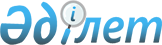 Об утверждении регламента электронной государственной услуги «Учет иностранных периодических печатных изданий, распространяемых на территории Актюбинской области»
					
			Утративший силу
			
			
		
					Постановление акимата Актюбинской области от 28 мая 2012 года № 195. Зарегистрировано Департаментом юстиции Актюбинской области 21 июня 2012 года № 3399. Утратило силу постановлением акимата Актюбинской области от 28 декабря 2013 года № 429      Сноска. Утратило силу постановлением акимата Актюбинской области от 28.12.2013 № 429.      Сноска. Заголовок в редакции постановления акимата Актюбинской области от 31.01.2013 № 16 (вводится в действие по истечении десяти календарных дней со дня его первого официального опубликования).

      В соответствии с пунктом 2 статьи 27 Закона Республики Казахстан от 23 января 2001 года № 148 «О местном государственном управлении и самоуправлении в Республике Казахстан», пунктом 4 статьи 9-1 Закона Республики Казахстан от 27 ноября 2000 года № 107 «Об административных процедурах», постановлением Правительства Республики Казахстан от 30 декабря 2009 года № 2315 «О внесении изменения и дополнений в постановление Правительства Республики Казахстан от 30 июня 2007 года № 561 и об утверждении стандартов государственных услуг» акимат области ПОСТАНОВЛЯЕТ:



      1. Утвердить прилагаемый регламент электронной государственной услуги «Учет иностранных периодических печатных изданий, распространяемых на территории Актюбинской области.

      Сноска. Пункт 1 в редакции постановления акимата Актюбинской области от 31.01.2013 № 16 (вводится в действие по истечении десяти календарных дней со дня его первого официального опубликования).



      2. ГУ «Управление внутренней политики Актюбинской области» (далее – Управление) обеспечить размещение настоящего регламента электронной государственной услуги на интернет-ресурсе Управления.



      3. Контроль за исполнением настоящего постановления возложить на заместителя акима области Нуркатову С.К.



      4. Настоящее постановление вводится в действие по истечении десяти календарных дней после дня его первого официального опубликования.      Аким области                           А.Мухамбетов      «СОГЛАСОВАНО»

      Министр транспорта и коммуникаций 

      Республики Казахстан                   А.К. Жумагалиев      

Утвержден

      постановлением акимата

Актюбинской области

от 28 мая 2012 года № 195 

Регламент электронной государственной услуги «Учет иностранных периодических печатных изданий, распространяемых на территории Актюбинской области»      Сноска. Регламент в редакции постановления акимата Актюбинской области от 31.01.2013 № 16 (вводится в действие по истечении десяти календарных дней со дня его первого официального опубликования). 

1. Общие положения

      1. Электронная государственная услуга «Учет иностранных периодических печатных изданий, распространяемых на территории Актюбинской области» (далее – услуга) оказывается государственным учреждением «Управление внутренней политики Актюбинской области» через центры обслуживания населения (далее – ЦОН), а также через веб-портал «электронного правительства» www.e.gov.kz (далее - ПЭП).



      2. Услуга оказывается на основании стандарта государственной услуги «Учет иностранных периодических печатных изданий, распространяемых на территории области города республиканского значения, столицы», утвержденного постановлением Правительства Республики Казахстан от 9 октября 2012 года № 1278 «О внесении изменений в постановление Правительства Республики Казахстан от 30 декабря 2009 года № 2315 «О внесении изменения и дополнений в постановление Правительства Республики Казахстан от 30 июня 2007 года № 561 и об утверждении стандартов государственных услуг» (далее – Стандарт).



      3. Степень автоматизации услуги: частично автоматизированная.



      4. Вид оказания услуги: транзакционная.



      5. Понятия и сокращения, используемые в настоящем Регламенте:



      1) индивидуальный идентификационный номер – уникальный номер, формируемый для физического лица, в том числе индивидуального предпринимателя, осуществляющего деятельность в виде личного предпринимательства (далее - ИИН);



      2) бизнес-идентификационный номер – уникальный номер, формируемый для юридического лица (филиала и представительства) и индивидуального предпринимателя, осуществляющего деятельность в виде совместного предпринимательства (далее – БИН);



      3) получатель – физическое и юридическое лицо, которому оказывается электронная государственная услуга;



      4) транзакционная услуга – услуга по предоставлению пользователям электронных информационных ресурсов, требующая взаимного обмена информацией с применением электронной цифровой подписи;



      5) веб-портал «электронного правительства» – информационная система, представляющая собой единое окно доступа ко всей консолидированной правительственной информации, включая нормативную правовую базу, и к электронным государственным услугам (далее – ПЭП);



      6) шлюз «электронного правительства» – информационная система, предназначенная для интеграции информационных систем «электронного правительства» в рамках реализации электронных услуг (далее – ШЭП);



      7) электронная цифровая подпись — набор электронных цифровых символов, созданный средствами электронной цифровой подписи и подтверждающий достоверность электронного документа, его принадлежность и неизменность содержания (далее – ЭЦП);



      8) электронный документ – документ, в котором информация представлена в электронно-цифровой форме и удостоверена посредством электронной цифровой подписи;



      9) электронные государственные услуги – государственные услуги, оказываемые в электронной форме с применением информационных технологий;



      10) информационная система – система, предназначенная для хранения, обработки, поиска, распространения, передачи и предоставления информации с применением аппаратно-программного комплекса (далее – ИС);



      11) государственная база данных «Физические лица» – информационная система, предназначенная для автоматизированного сбора, хранения и обработки информации, создания Национального реестра индивидуальных идентификационных номеров с целью внедрения единой идентификации физических лиц в Республике Казахстан и предоставления о них актуальных и достоверных сведений органам государственного управления и прочим субъектам в рамках их полномочий и в соответствии с законодательством Республики Казахстан (далее – ГБД ФЛ);



      12) государственная база данных «Юридические лица» - информационная система, предназначенная для автоматизированного сбора, хранения и обработки информации, создания Национального реестра бизнес-идентификационных номеров с целью внедрения единой идентификации юридических лиц в Республике Казахстан и предоставления о них актуальных и достоверных сведений органам государственного управления и прочим субъектам в рамках их полномочий и в соответствии с законодательством Республики Казахстан (далее – ГБД ЮЛ);



      13) пользователь – субъект (получатель, услугодатель), обращающийся к информационной системе за получением необходимых ему электронных информационных ресурсов и пользующийся ими;



      14) региональный шлюз «электронного правительства» - подсистема шлюза «электронного правительства», предназначенная для интеграции информационных систем «электронного акимата» в рамках реализации электронных услуг (далее - РШЭП);



      15) структурно-функциональные единицы (далее – СФЕ) перечень структурных подразделений государственных органов, учреждений или иных организаций, информационные системы, которые участвуют в процессе оказания услуги;



      16) информационная система центров обслуживания населения Республики Казахстан – информационная система, предназначенная для автоматизации процесса предоставления услуг населению (физическим и юридическим лицам) через центры обслуживания населения Республики Казахстан, а также соответствующими министерствами и ведомствами (далее – ИС ЦОН);



      17) ЕНИС – Единая нотариальная информационная система. 

2. Порядок деятельности услугодателя по оказанию электронной государственной услуги

      6. Пошаговые действия и решения услугодателя (диаграмма № 1 функционального взаимодействия) при оказании услуги через ПЭП приведены в приложении 2 к Регламенту:



      1) получатель осуществляет регистрацию на ПЭП с помощью ИИН/БИН и пароля (осуществляется для незарегистрированных получателей на ПЭП);



      2) процесс 1 – ввод получателем ИИН/БИН и пароля (процесс авторизации) на ПЭП для получения услуги;



      3) условие 1 – проверка на ПЭП подлинности данных о зарегистрированном получателе через ИИН/БИН и пароль;



      4) процесс 2 – формирование ПЭПом сообщения об отказе в авторизации в связи с имеющимися нарушениями в данных получателя;



      5) процесс 3 – выбор получателем услуги, указанной в настоящем Регламенте, вывод на экран формы запроса для оказания услуги и заполнение получателем формы (ввод данных) с учетом ее структуры и форматных требований, прикрепление к форме запроса необходимых копий документов в электронном виде, указанные в пункте 11 Стандарта, а также выбор получателем регистрационного свидетельства ЭЦП для удостоверения (подписания) запроса;



      6) условие 2 – проверка на ПЭП срока действия регистрационного свидетельства ЭЦП и отсутствия в списке отозванных (аннулированных) регистрационных свидетельств, а также соответствия идентификационных данных (между ИИН/БИН, указанным в запросе, и ИИН/БИН, указанным в регистрационном свидетельстве ЭЦП);



      7) процесс 4 – формирование сообщения об отказе в запрашиваемой услуге в связи с не подтверждением подлинности ЭЦП получателя;



      8) процесс 5 – удостоверение запроса для оказания услуги посредством ЭЦП получателя и направление электронного документа (запроса) через ШЭП в автоматизированное рабочее место (далее – АРМ) РШЭП для обработки услугодателем;



      9) процесс 6 – регистрация электронного документа в АРМ РШЭП;



      10) условие 3 – проверка (обработка) услугодателем соответствия приложенных получателем документов, указанных в Стандарте и основаниям для оказания услуги;



      11) процесс 7 – формирование сообщения об отказе в запрашиваемой услуге в связи с имеющимися нарушениями в документах получателя;



      12) процесс 8 – получение получателем результата услуги (уведомление в форме электронного документа), сформированного АРМ РШЭП. Электронный документ формируется с использованием ЭЦП сотрудника услугодателя.



      7. Пошаговые действия и решения услугодателя (диаграмма № 2 функционального взаимодействия) при оказании услуги через ЦОН приведены в приложении 2 к настоящему Регламенту:



      1) процесс 1 – ввод оператором ЦОН в АРМ ИС ЦОН логина и пароля (процесс авторизации) для оказания услуги;



      2) процесс 2 – выбор оператором ЦОН услуги, указанной в настоящем Регламенте, вывод на экран формы запроса для оказания электронной государственной услуги и ввод оператором ЦОН данных получателя, а также данных доверенности представителя получателя (при нотариально удостоверенной доверенности, при ином удостоверении доверенности – данные доверенности не заполняются);



      3) процесс 3 – направление запроса через ШЭП в ГБД ФЛ/ГБД ЮЛ о данных получателя, а также в ЕНИС;



      4) условие 1 – проверка наличия данных получателя в ГБД ФЛ или ГБД ЮЛ, данных доверенности в ЕНИС;



      5) процесс 4 – формирование сообщения о невозможности получения данных в связи с отсутствием данных получателя в ГБД ФЛ/ГБД ЮЛ, данных доверенности в ЕНИС;



      6) процесс 5 – заполнение оператором ЦОН формы запроса в части отметки о наличии документов в бумажной форме и сканирование документов, предоставленных получателем, прикрепление их к форме запроса и удостоверение посредством ЭЦП заполненной формы (введенных данных) запроса на оказание услуги;



      7) процесс 6 – направление электронного документа (запроса получателя), удостоверенного (подписанного) ЭЦП оператора ЦОН, через ШЭП/РШЭП в АРМ РШЭП;



      8) процесс 7 – регистрация электронного документа в АРМ РШЭП;



      9) условие 2 – проверка (обработка) услугодателем соответствия приложенных получателем документов, указанных в Стандарте и основаниям для оказания услуги;



      10) процесс 8 – формирование сообщения об отказе в запрашиваемой электронной государственной услуге в связи с имеющимися нарушениями в документах получателя;



      11) процесс 9 – получение получателем через оператора ЦОН результата услуги (справка).



      8. В приложении 3 к настоящему Регламенту приведена экранная форма заявления на электронную государственную услугу, предоставляемая получателю. Формы заполнения запроса и ответа на услугу приведены на веб-портале «электронного правительства» www.e.gov.kz.



      9. После обработки запроса получателю предоставляется возможность просмотреть результаты обработки запроса следующим образом:

      после нажатия кнопки «открыть» – результат запроса выводится на экран дисплея;

      после нажатия кнопки «сохранить» – результат запроса сохраняется на заданном получателем магнитном носителе в формате Adobe Acrobat.



      10. Необходимую информацию и консультацию по оказанию услуги можно получить по телефону саll–центра ПЭП: (1414). 

3. Описание порядка взаимодействия в процессе оказания электронной государственной услуги

      11. СФЕ, которые участвуют в процессе оказания электронной государственной услуги:

      Услугодатель;

      Оператор ЦОН;

      ПЭП;

      ШЭП;

      РШЭП;

      АРМ РШЭП;

      ИС ЦОН;

      ГБД ФЛ/ГБД ЮЛ;

      ЕНИС.



      12. Текстовое табличное описание последовательности действий (процедур, функций, операций) с указанием срока выполнения каждого действия приведены в приложении 1 к настоящему Регламенту.



      13. Диаграммы, отражающие взаимосвязь между логической последовательностью действий (в процессе оказания электронной государственной услуги) в соответствии с их описаниями, приведены в приложении 2 к настоящему Регламенту.



      14. Результаты оказания электронной государственной услуги получателям измеряются показателями качества и доступности в соответствии с приложением 4 к Регламенту.



      15. Требования, предъявляемые к процессу оказания услуги получателям:



      1) конфиденциальность (защита от несанкционированного получения информации);



      2) целостность (защита от несанкционированного изменения информации);



      3) доступность (защита от несанкционированного удержания информации и ресурсов).



      16. Технические условия оказания услуги:



      1) выход в Интернет;



      2) наличие ИИН/БИН у лица, которому оказывается услуга;



      3) авторизация с ПЭП;



      4) наличие у пользователя ЭЦП.

Приложение 1

к Регламенту электронной государственной услуги

«Учет иностранных периодических печатных изданий,

распространяемых на территории Актюбинской области» Таблица 1. Текстовое табличное описание последовательности действий (процедур, функций, операций) с указанием срока выполнения каждого действия Таблица 1.1 Описание действий посредством ПЭПпродолжение таблицы Таблица 1.2 Описание действий посредством ЦОНпродолжение таблицы      Примечание:

      В данных таблицах перечисляются действия (функции, процедуры, операции) всех СФЕ с указанием форм завершения, сроков исполнения и указанием номеров последующих действий в технологической цепочке процесса оказания электронной государственной услуги.

      На основании таблиц приложения 1 к Регламенту строятся диаграммы функционального взаимодействия при оказании электронных государственных услуг.     

Приложение 2

к Регламенту электронной государственной услуги

«Учет иностранных периодических печатных изданий,

распространяемых на территории Актюбинской области» Диаграммы, отражающие взаимосвязь между логической последовательностью действий (в процессе оказания электронной государственной услуги) в соответствии с их описаниями 

Диаграмма № 1. Функциональное взаимодействие при оказании электронной государственной услуги через ПЭП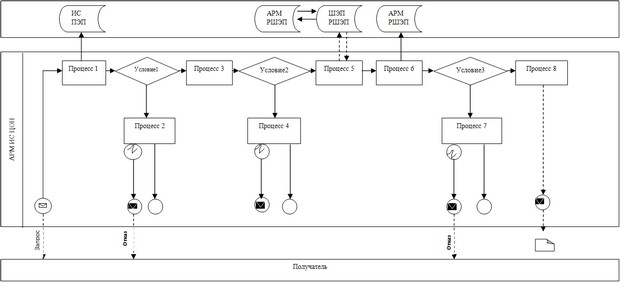  

Диаграмма № 2. Функциональное взаимодействие при оказании электронной государственной услуги через ИС ЦОН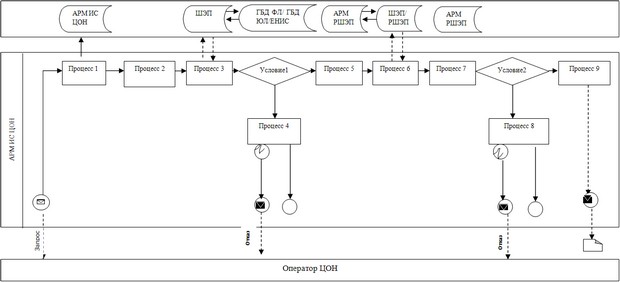  Условные обозначения: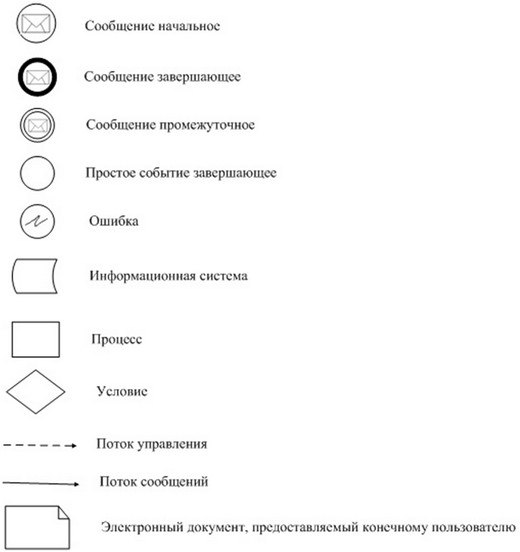 

Приложение 3

к Регламенту электронной государственной услуги

«Учет иностранных периодических печатных изданий,

распространяемых на территории Актюбинской области» Экранная Форма заявления на электронную государственную услугу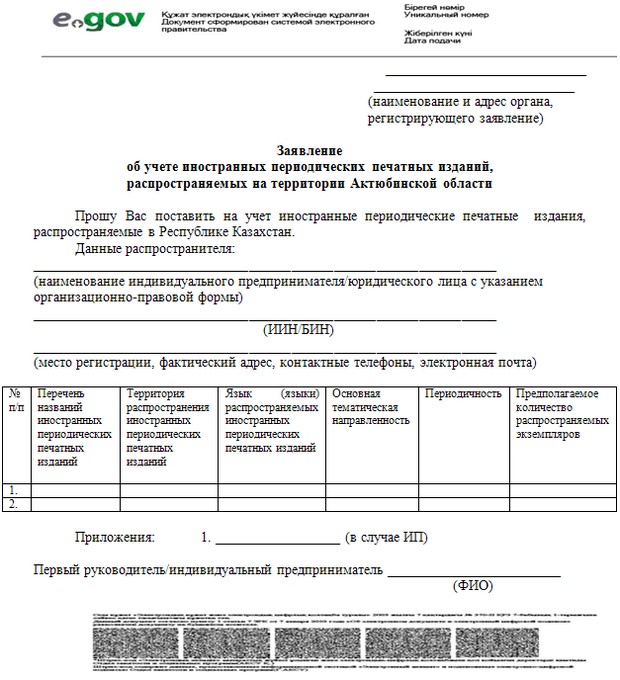  Форма выходного документа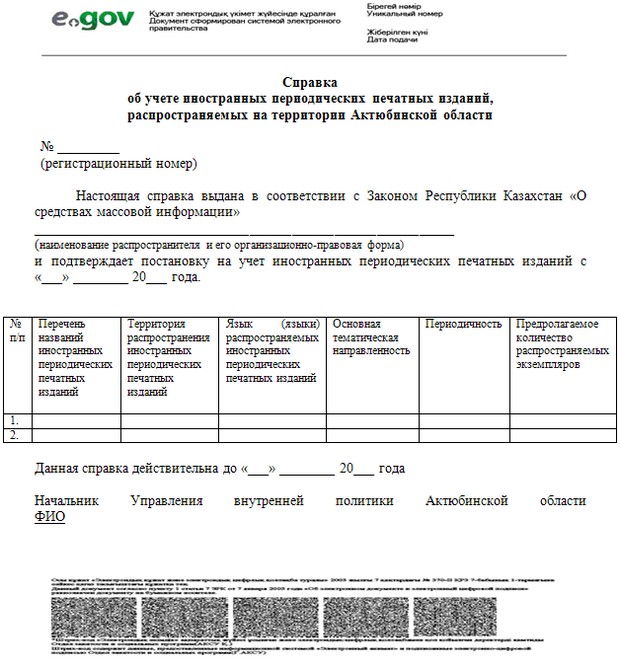  Форма выходного документа (отказа)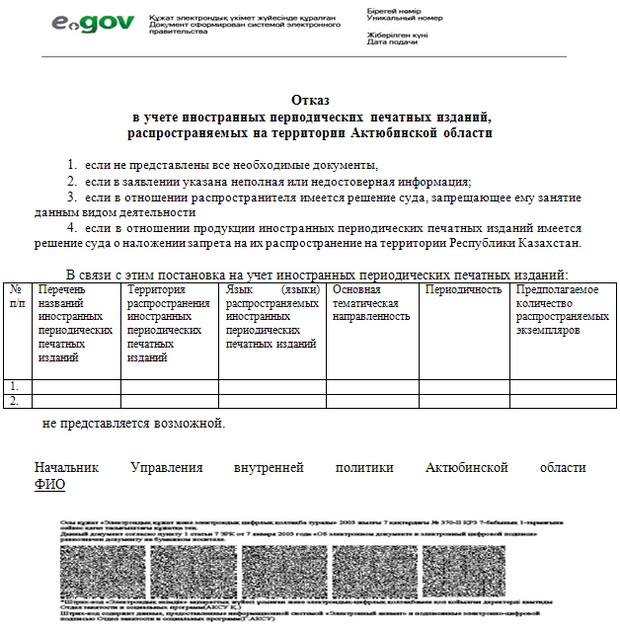 

Приложение 4

к Регламенту электронной государственной услуги

«Учет иностранных периодических печатных изданий,

распространяемых на территории Актюбинской области» Форма анкеты для определения показателей электронной государственной услуги: «качество» и «доступность» ________________________________________________

(наименование услуги)      1. Удовлетворены ли Вы качеством процесса и результатом оказания электронной государственной услуги?

      1) не удовлетворен;

      2) частично удовлетворен;

      3) удовлетворен.

      2. Удовлетворены ли Вы качеством информации о порядке оказания электронной государственной услуги?

      1) не удовлетворен;

      2) частично удовлетворен;

      3) удовлетворен.
					© 2012. РГП на ПХВ «Институт законодательства и правовой информации Республики Казахстан» Министерства юстиции Республики Казахстан
				1.№ действия (хода, потока работ)12342.Наименование СФЕ, ИСПолучатель ПЭППолучатель ПЭП3.Наименование действия (процесса, процедуры, операции) и их описаниеПолучатель авторизуется на ПЭП по ИИН/БИН и паролюФормирует сообщение об отказе в связи с имеющимися нарушениями в данных получателяВыбирает услугу и формирует данные запроса, выбор получателем ЭЦПФормирует сообщение об отказе в связи с имеющимися нарушениями в данных получателя ЭЦП4.Форма завершения (данные, документ, организационно- распорядительное решение)Отображение уведомления об успешном формировании запросаФормирование сообщения об отказе в запрашиваемой электронной государственной услугеМаршрутизация запросаФормирование сообщения об отказе в запрашиваемой электронной государственной услуге5.Сроки исполнения30 сек – 1 минута30 сек1,5 мин1,5 мин6.Номер следующего действия2 – если есть нарушения в данных получателя; 3 – если авторизация прошла успешно–4 – если есть нарушения в данных получателя; 5 – если нарушений нет–5678Получатель АРМ РШЭПАРМ РШЭПАРМ РШЭПУдостоверение (подписание) посредством ЭЦП получателя и направление запроса в АРМ РШЭПРегистрация документаФормирование сообщения об отказе в связи с имеющимися нарушениями в документах получателяПолучение получателем результата услугиМаршрутизация запросаРегистрация запроса с присвоением номера заявлениюФормирование мотивированного отказаОтображение выходного документа30 сек – 1 минута1,5 мин30 сек – 1 минута10 рабочих дней67 – если есть нарушения в данных получателя; 8 – если нарушений нет––1.№ действия (хода, потока работ)12342.Наименование СФЕ, ИСАРМ ИС ЦОНОператор ЦОНОператор ЦОНГБД ФЛ/ГБД ЮЛ, ЕНИС3.Наименование действия (процесса, процедуры, операции) и их описаниеАвторизуется оператор Центра по логину и паролю Выбирает услугу и формирует данные запросаНаправление запроса в ГБД ФЛ/ ГБД ЮЛ, ЕНИСФормирует сообщение о невозможности получения данных в связи с отсутствием данных получателя

 

 4.Форма завершения (данные, документ, организационно- распорядительное решение)Регистрация запроса в системе с присвоением номера заявлениюОтображение уведомления об успешном формировании запросаМаршрутизация запросаФормирование мотивированного отказа5.Сроки исполнения30 сек – 1 минута30 сек1,5 мин1,5 мин6.Номер следующего действия234 – если есть нарушения в данных получателя; 5 – если нарушений нет–56789Оператор ЦОНОператор ЦОНАРМ РШЭП АРМ РШЭПАРМ РШЭПЗаполнение запроса с прикреплением к форме запроса необходимых документов и удостоверение ЭЦПНаправление документа удостоверенного (подписанного) ЭЦП в АРМ РШЭПРегистрация документаФормирование сообщения об отказе в связи с имеющимися нарушениями в документах получателяПолучение получателем результата услугиОтображение уведомления об успешном формировании запросаМаршрутизация запросаРегистрация запроса с присвоением номера заявлениюФормирование мотивированного отказаОтображение результата услуги - справки30 сек – 1 минута1 минута1 минута30 сек – 1 минута10 рабочих дней678 – если есть нарушения; 9 – если нарушений нет––